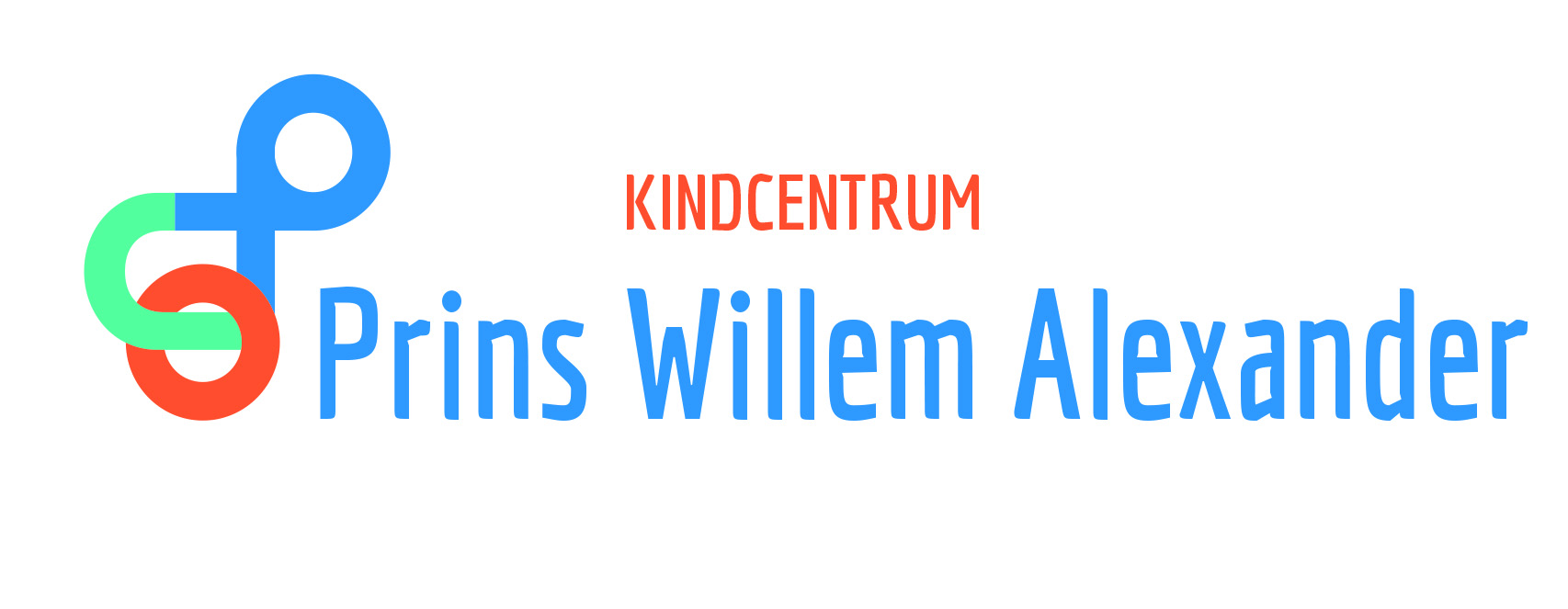 PEDAGOGISCH BELEIDSPLAN BSOKindcentrum Prins Willem AlexanderNijkerkHoofdstuk 1	InleidingVoor U ligt het algemeen pedagogisch beleid van stichting Kindcentra PCO Gelderse Vallei. Het beschrijft veelal globaal en soms wat meer in detail hoe we tegen kinderen aankijken, wat we belangrijk vinden voor kinderen en wat ze nodig hebben, hoe we dat doen en waarom we dat zo doen. Dit beleidsplan is tot stand gekomen in samenwerking met onze pedagogisch medewerkers, de oudercommissie en de directie. Het doel van dit plan is het ontwikkelen, verantwoorden en bewaken en zo nodig aanscherpen en bijstellen van de pedagogische kwaliteiten binnen onze organisatie. Medewerkers moeten er richting en inspiratie aan kunnen ontlenen voor hun pedagogisch handelen, ouders moeten een duidelijk beeld krijgen van wie wij zijn, wat de pedagogische visie is en wat zij op basis daarvan mogen verwachten in het pedagogisch handelen op ons kindcentrum. Uitgangspunt is een algemeen pedagogisch beleid met visie en doelstellingen die voor alle leeftijdsgroepen van toepassing zijn. Er is geen opsplitsing gemaakt in de leeftijdscategorieën: accenten kunnen verschillen, de grote lijn is gelijk. Dit beleid is een overkoepelend pedagogisch beleid en heeft betrekking op kinderdagopvang, peuteropvang en buitenschoolse opvang binnen PCO Gelderse Vallei. Het locatie-specifieke werkplan en het beleid Gezondheid en Veiligheid wat opgemaakt is per locatie. Dit pedagogisch beleidsplan is in eerste instantie bedoeld om personeelsleden, stagiaires, stagecoördinatoren, ouders en andere belangstellenden te informeren over de gang van zaken bij de totale kinderopvang van stichting Kindcentra PCO Gelderse Vallei.Hoofdstuk 2	Missie en visie 	Missie:Vanuit de Christelijke overtuiging werken wij samen bij Stichting Kindcentra PCO Gelderse Vallei. Hierdoor ontstaat er een inhoudelijk en pedagogische verbinding die zorgt voor veiligheid en continuïteit, die de gewenste brede en optimale ontwikkeling van kinderen stimuleert. Wij stimuleren en begeleiden kinderen in hun ontwikkeling tot zelfstandig denkende en handelende mensen met besef van normen en waarden.Wij laten ons leiden door de volgende waarden:Wij zijn ontvankelijk voor de wereld van God en leven uit liefde en bezieling.Wij tonen respect aan mensen die anders denken, geloven en leven.Wij geven en ontvangen vertrouwen, geborgenheid en verantwoordelijkheidWij hebben zorg voor elkaar.Wij ontwikkelen perspectief voor de toekomst: we werken aan groei, ontwikkeling en nieuwe inzichten.Om goed met elkaar te kunnen functioneren is het nodig dat de kinderen de waarden, normen en regels van de maatschappij waarin zij leven, leren kennen en zich eigen maken. Zo kunnen zij hun weg vinden in de maatschappij. De Kindcentra van PCO Gelderse Vallei bieden een bredere samenlevingsvorm dan het gezin. Hierin speelt de Christelijke identiteit een belangrijke rol. Christelijke waarden bieden kinderen een belangrijke leidraad om te kunnen functioneren in de (toekomstige) maatschappij. Liefde, vertrouwen en perspectief zien wij als wezenlijke elementen voor een goede ontwikkeling voor het kind. Kinderen ontmoeten in onze kindcentra veel verschillende mensen en maken kennis met een diversiteit aan normen, waarden en vaak ook verschillende culturen. De groep biedt mogelijkheden om zich de algemeen geldende waarden, normen en regels van de samenleving, eigen te maken en te respecteren. Door de voorbeeldfunctie van de pedagogisch medewerker laten we de kinderen zien dat we vertrouwen en respect voor hen hebben en dat we dat ook van hen naar anderen toe verwachten.Onze visie:Stichting Kindcentra PCO Gelderse Vallei biedt kinderen een vertrouwde, veilige en stimulerende plek waar ze kunnen ontdekken, ontmoeten en ontwikkelen op weg naar volwassenheid. De focus van onze kinderopvang is gericht op het creëren van een optimale samenhang en samenwerking tussen opvang en onderwijs in een doorgaande lijn. Onder de doorgaande lijn Integraal Kindcentrum (IKC) verstaan wij het realiseren van een zo goed mogelijke aansluiting tussen voorschoolse opvang van 0-4 jarigen en de basisschool en een zo goed mogelijke aansluiting tussen buitenschoolse opvang en onderwijs 4-13 jarigen op de basisscholen. Dit alles gericht op de ontwikkeling van het kind. Een veilige en gezonde leef- en speelomgeving vormt de basis van dit alles. Wij streven naar zelfwaardering, zelfrespect en plezier in spelen en leren door aan te sluiten bij wat kinderen en medewerkers kunnen.Hoofdstuk 3	Doorgaande lijn Integraal Kindcentrum (IKC)Het hoofddoel van de IKC’s binnen PCO Gelderse Vallei is het aanbieden en verzorgen van onderwijs in combinatie met opvang. Binnen de opvang streven wij naar een gevarieerd aanbod dat aansluit bij de behoeften van onze kinderen en ouders, zoals sport, cultuur, natuur, milieu en burgerschap. Hierin worden visie op elkaar afgestemd met duidelijk uitgangspunt de doorlopende leer- en ontwikkellijnen.De groepsleerkrachten en pedagogisch medewerkers vormen een team. 
De IKC- of locatiedirecteur is verantwoordelijk voor het integraal kindcentrum. Het kindcentrum heeft een gezamenlijk doel in het belang van het kind: “Een rijke leeromgeving, waar ontspanning belangrijk is.”Het kindcentrum is verantwoordelijk voor:Kwalitatief goed onderwijs.Kwalitatieve goede kinderopvang.Gezonde levensstijl (Voeding en Beweging).Milieubewustzijn en burgerschap.Culturele vorming.Hoofdstuk 4	De Wettelijke kaders4.1.	De Wet KinderopvangUit: Besluit kwaliteit kinderopvang, artikel 2 en artikel 11 (per 1 januari 2018)De kinderopvangondernemer biedt verantwoorde kinderopvang, waaronder wordt verstaan: het in een veilige en gezonde omgeving bieden van emotionele veiligheid aan kinderen, het bevorderen van de persoonlijke en sociale competentie van kinderen en de socialisatie van kinderen door overdracht van algemeen aanvaarde waarden en normen.a. op een sensitieve en responsieve manier met kinderen wordt omgegaan, respect voor de autonomie van kinderen wordt getoond en grenzen worden gesteld aan en structuur wordt geboden voor het gedrag van kinderen, zodat kinderen zich emotioneel veilig en geborgen kunnen voelen;
b. kinderen spelenderwijs worden uitgedaagd in de ontwikkeling van hun motorische vaardigheden, cognitieve vaardigheden, taalvaardigheden en creatieve vaardigheden, teneinde kinderen in staat te stellen steeds zelfstandiger te functioneren in een veranderende omgeving;
c. kinderen worden begeleid in hun interacties, waarbij hen spelenderwijs sociale kennis en vaardigheden worden bijgebracht, teneinde kinderen in staat te stellen steeds zelfstandiger relaties met anderen op te bouwen en te onderhouden, en
d. kinderen worden gestimuleerd om op een open manier kennis te maken met de algemeen aanvaarde waarden en normen in de samenleving met het oog op een respectvolle omgang met anderen en een actieve participatie in de maatschappij.In het pedagogisch werkplan worden de vier centrale pedagogische basisdoelen van professor Riksen Walraven beschreven:Het bieden van voldoende emotionele veiligheid voor het kind.Gelegenheid bieden tot het ontwikkelen van de persoonlijke competenties.Gelegenheid bieden tot het ontwikkelen van sociale competenties.De kinderen gelegenheid bieden om zich normen en waarden, de cultuur van een samenleving eigen te maken.Zie pedagogisch werkplan Kinderopvang Prins Willem Alexander hoofdstuk 1.De Wet Innovatie en Kwaliteit Kinderopvang (IKK) Vanuit de IKK dienen wij een beleid te creëren ten aanzien van Veiligheid en Gezondheid waarvoor alle medewerkers zich verantwoordelijk voelen. De belangrijkste aandachtspunten binnen het vormgeven van het beleid zijn: 1) het bewustzijn van mogelijke risico’s, 2) het voeren van een goed beleid op grote risico’s.3) het gesprek hierover aangaan met elkaar. Dit alles met als doel, een veilige en gezonde omgeving te creëren waar kinderen onbezorgd kunnen spelen en zich optimaal kunnen ontwikkelen.Hoofdstuk 5	Plaatsing5.1	GroepsindelingDe Kindcentra van PCO Gelderse Vallei bieden plaats aan verschillende vormen van dagopvang. Een aantal centra kent alle vormen van opvang in een of meerdere stamgroepen: stamgroep peuteropvang, stamgroep mixgroep peuteropvang/kinderdagopvang, stamgroep kinderdagopvang en stamgroep BSO. In het pedagogisch werkplan is per IKC of locatie uitgewerkt welke stamgroepen aanwezig zijn.	5.1.1	StamgroepWij zijn van mening dat voor het kind de aanwezigheid van bekende kinderen in de groep een gevoel van veiligheid geeft. Dit groepsgevoel vormt eveneens een goede basis voor het kind om te spelen, te ontmoeten en zich te ontwikkelen. De kinderen van de kinderdagopvang, peuteropvang en BSO verblijven dan ook altijd in een vaste stamgroep. De kinderen van de mixgroep maken gebruik van twee stamgroepen. 5.1.2	 Beroepskracht-kind-ratio (BKR)Wij hanteren hierin de richtlijnen van de GGD. Dit zorgt ervoor dat er nooit te veel kinderen op een groep zitten en dat er altijd voldoende leiding aanwezig is. Wij hechten grote waarde aan vaste relaties tussen kinderen en pedagogisch medewerkers binnen onze opvang en een goede verhouding tussen het aantal kinderen en het aantal pedagogisch medewerkers op de groep.Ten minste één pedagogisch medewerker wordt ingezet voor de verzorging en opvoeding van ten hoogste:• 4 kinderen in de leeftijd van 0 tot 1 jaar.• 5 kinderen in de leeftijd van 1 tot 2 jaar.• 8 kinderen in de leeftijd van 2 tot 3 jaar.	• 8 kinderen in de leeftijd van 3 tot 4 jaar.• 11 kinderen in de leeftijd van 4 tot 12 jaar.Het aantal pedagogisch medewerkers wordt bepaald aan de hand van een gemiddelde waarbij naar boven mag worden afgerond.Als er conform de BKR slechts 1 beroepskracht in het kindcentrum aanwezig is, dan is ondersteuning van deze beroepskracht in geval van calamiteiten geregeld. (zie 5.9 achterwachtregeling) Wij hanteren bovenstaande berekening via de rekentool http://1ratio.nl.5.1.3  Pedagogisch medewerkerDe pedagogisch medewerker is diegene die vorm geeft aan het pedagogisch beleid in zijn/haar werk met de kinderen in het kindcentrum. Hij/zij is hierin een belangrijke factor. Elke pedagogisch medewerker heeft kennis van de ontwikkeling van kinderen, van verzorging, gezonde voeding en hygiëne. Wij hechten grote waarde aan vaste relaties tussen kinderen en pedagogisch medewerkers binnen onze kinderopvang. Dit gevoel van veiligheid is een eerste voorwaarde om te kunnen spelen, ontmoeten en ontwikkelen. Alle pedagogisch medewerkers zijn in het bezit van een passende beroepskwalificatie en voldoen dus aan de opleidingseisen. Daarnaast zijn alle werkzame personen in het bezit van een recente Verklaring Omtrent Gedrag (VOG). Ook beschikken alle pedagogisch medewerkers over een erkend kinderEHBO-certificaat via het Rode Kruis en een BHV-certificaat.5.2	PlaatsingsbeleidKennismakings-/intakegesprekContacten met ouders vinden wij erg belangrijk. Allereerst vindt er een kennismakingsgesprek en rondleiding plaats met de IKC/locatiedirecteur. Na inschrijving en plaatsing zal er uiterlijk twee weken voor de startdatum door de pedagogisch medewerker contact met de ouder(s) opgenomen worden. Tijdens het intakegesprek worden er afspraken gemaakt en bijzonderheden worden uitgewisseld. Indien wenselijk kan het kind een keer komen wennen voordat de opvang gestart gaat worden. Kinderen van de kinderdagopvang zullen altijd minimaal een dagdeel komen wennen.
5.3	 WenbeleidOns uitgangspunt is om het kind en de ouders zo te begeleiden, dat het kind en de ouders zo snel mogelijk wennen aan de groep en de pedagogisch medewerkers, zodanig dat het kind en ouders zich geaccepteerd, gerespecteerd en veilig voelen. Zie pedagogisch werkplan Kinderopvang Prins Willem Alexander hoofdstuk 2.55.4	Extra dagenEnkele IKC’s van PCO Gelderse Vallei bieden ouders de mogelijkheid tot incidentele extra opvang. De incidentele opvangdag vindt in principe plaats op de eigen stamgroep. Plaatsing van kinderen op een extra opvangdag/dagdeel is alleen mogelijk als de maximale stamgroepsgrootte en de beroepskracht-kind-ratio op de groep gehandhaafd blijft. De incidentele extra opvangdag dient door de ouders altijd van te voren te worden aangevraagd. De definitieve toezegging vindt een week voorafgaande op de aangevraagde dag plaats. Ouders ondertekenen na afloop van de extra dag/dagdeel een formulier waarop de afgenomen dag/dagdeel staat vermeld. Deze extra dag wordt in rekening gebracht bij de ouders.5.5	RuildagenDe IKC’s van PCO Gelderse Vallei bieden de ouders de mogelijkheid tot het ruilen en/of inhalen van ziektedagen. Plaatsing van kinderen op een ruildag/dagdeel is alleen mogelijk als de maximale stamgroepsgrootte en de beroepskracht-kind-ratio op de groep gehandhaafd blijft. De incidentele ruildag/dagdeel dient door de ouders altijd van te voren te worden aangevraagd. De definitieve toezegging vindt een week voorafgaande op de aangevraagde dag plaats. Ouders ondertekenen na afloop van de ruildag een formulier waarop de afgenomen dag staat vermeld. Ruilen en/of inhalen van ziektedagen is een service die verleend wordt en is geen recht. De ruil en/of ziektedagen blijven 1 kalenderjaar geldig en gelden alleen voor het desbetreffende kind. De ruil en/of ziektedagen kunnen niet worden meegenomen naar andere dagopvang mogelijkheden die de betreffende locatie biedt.5.6	Open deurenbeleidOver het algemeen hanteren wij een open deur beleid waarbij kinderen in meerdere ruimten kunnen spelen en elkaar kunnen ontmoeten. Kinderen kunnen binnen en buiten zijn, vrij spelen of bezig zijn met een gerichte activiteit. Alle gebruikte ruimten zijn volgens de GGD goedgekeurde ruimten.5.7  Drie-uurs regelingBij een aaneengesloten openstelling van minimaal tien uur of meer per dag kan maximaal drie uur per dag worden afgeweken van de vereiste BKR. (beroepskracht-kindratio)De Kindcentra PCO Gelderse Vallei maken gebruik van de 3-uurs regeling. Dit houdt in dat de kindercentra wettelijk zijn toegestaan om gedurende maximaal drie uur per dag af te wijken van de BKR. Deze uren hoeven niet aaneengesloten te zijn. Voorwaarde is dat minimaal de helft van het op grond van de BKR vereiste aantal pedagogisch medewerkers wordt ingezet. De personeelsplanner meet en controleert periodiek de BKR afwijk-momenten welke ingezet worden aan de zogenaamde randen van de dag (opening en sluiting). Wanneer blijkt dat e.e.a. niet sluitend is conform wet IKK wordt de inzet van de pedagogisch medewerker aangepast.Zie pedagogisch werkplan Kinderopvang Prins Willem Alexander hoofdstuk 2.10 voor de actuele drie-uurs regeling.5.8	Vier-ogen principeWaarom het vier-ogen principe?
Naar aanleiding van een zedenzaak bij een kinderdagverblijf in Amsterdam heeft de commissie Gunning in haar onderzoeksrapport geadviseerd bij kinderdagverblijven het vier-ogenprincipe in te voeren. Het vier-ogenprincipe betekent dat altijd een volwassenen moet kunnen meekijken of meeluisteren bij een beroepskracht in de kinderopvang. De rijksoverheid heeft het advies van de commissie Gunning overgenomen en het vier-ogenprincipe vanaf 1 juli 2013 verplicht gesteld voor alle kinderdagverblijven.Volgens de Brancheorganisatie Kinderopvang en BOINK (2012) betekent het vier ogen principe dat er te allen tijde iemand moet kunnen meekijken of meeluisteren bij de opvang van kinderen. ‘’Het vier- ogenprincipe is voor convenantpartijen de basis voor veiligheid in de kinderopvang. De uitwerking van dit vier ogen principe is maatwerk. De invulling zal voor iedere organisatie anders zijn, passend bij het pedagogisch beleid en financiële haalbaarheid.’’ (Brancheorganisatie kinderopvang & BOINK, 2012).Zie pedagogisch werkplan Kinderopvang Prins Willem Alexander hoofdstuk 2.115.9	AchterwachtregelingIndien nodig maken de Kindcentra PCO Gelderse Vallei geen gebruik van een achterwachtregeling tenzij een calamiteit zich voordoet. Er zijn altijd 2 PM’ers op de locatie aanwezig tot sluitingstijd. De achterwacht is bij een calamiteit (zoals vereist in de Wet Kinderopvang), binnen 15 minuten aanwezig.5.10	Invalsbeleid medewerkersIn geval van ziekte, vakanties, vrije dagen e.d. streven wij naar vervanging door vaste/bekende gezichten. Uitzendorganisaties worden enkel ingezet wanneer de planning intern niet sluitend kan worden gemaakt.5.11	Vaste-gezichtencriteriumBij al onze opvanglocaties hanteren wij het vaste-gezichtencriterium. Speciale aandacht hebben wij voor de jongste kinderen binnen onze opvang. Een vaste pedagogisch medewerker biedt sociaal-emotionele veiligheid aan een baby. De medewerker weet hoe de baby zich ontwikkelt, waar de baby gestrest van raakt en weet waar de baby behoefte aan heeft. Voor baby’s (nuljarigen) geldt dat maximaal twee vaste gezichten bij een beroepskracht-kindratio van één of twee toegestaan zijn, en maximaal drie vaste gezichten bij een beroepskracht-kindratio van drie of meer pedagogisch medewerkers.Voor kinderen van 1 jaar en ouder verandert het vastegezichtencriterium niet ten opzichte van de huidige regelgeving. Dus voor een kind van 1 jaar en ouder zijn dat maximaal drie vaste gezichten bij een beroepskracht-kindratio van één of twee, en maximaal vier vaste gezichten bij een beroepskracht-kindratio van drie of meer pedagogisch medewerkers.5.12	MentorschapAan ieder kind in de dagopvang wordt een mentor toegewezen. De mentor is een pedagogisch medewerker die werkt op de groep van het kind. De mentor is het eerste aanspreekpunt voor de ouders om de ontwikkeling en het welbevinden van het kind te bespreken. Dit vindt periodiek plaats. In de buitenschoolse opvang is de mentor ook het eerste aanspreekpunt voor het kind. Op verzoek vindt er een gesprek plaats met de ouders over de ontwikkeling en het welbevinden van het kind. Wie de mentor van het kind is, wordt door de pedagogisch medewerker aan de ouders meegedeeld tijdens het intake gesprek. 5.13	Ondersteuning van pedagogisch medewerkers bij hun werkzaamheden met kinderen door andere volwassenen.5.13.1	StagiairesWij hebben op de bso geen stagaires.5.13.2	VrijwilligersOp de peuteropvang groepen zijn op vaste dagen vrijwillige groepshulpen aanwezig. Zij ondersteunen de pedagogisch medewerkers bij de dagelijks voorkomende werkzaamheden.5.13.3	Medewerkers schoonmaakHet schoonmaken van het kindcentra wordt uitgevoerd door een erkend schoonmaakbedrijf in de tijd dat er geen kinderen aanwezig zijn op diverse groepen.5.14	Nieuwe medewerkers Nieuwe medewerkers zijn verplicht voor ze van start gaan het pedagogisch beleidsplan en het pedagogisch werkplan te kennen. Zij tekenen hier ook voor, zodat zij weten wat er van hen verwacht wordt. Er ligt altijd een exemplaar ter inzage op de diverse groepen. De directie ziet erop toe dat er volgens het pedagogisch beleidsplan en het pedagogisch werkplan gewerkt wordt. Kinderopvang is een zeer dynamische werkvorm. Kinderen ontwikkelen zich snel, daardoor veranderen situaties dagelijks. Het is uitdagend werk, wat veel creativiteit vereist van de pedagogisch medewerkers. Daardoor willen wij ons pedagogisch werkplan actueel houden en hier regelmatig met onze pedagogisch medewerkers en oudercommissie over vergaderen en eventueel aanpassen. (zie ‘protocol inwerken nieuwe medewerkers’)5.15	Aanpak grensoverschrijdend gedragOnder grensoverschrijdend gedrag wordt verstaan: “elke vorm van bedreigende of gewelddadige interactie van fysieke, psychische of seksuele aard die de ene persoon ten opzichte van de andere persoon actief of passief opdringt, waardoor ernstige schade wordt of dreigt te worden toegebracht aan die persoon in de vorm van fysiek letsel of psychische stoornissen’. Zo staat het in de Wet op de jeugdzorg. Het gaat bij grensoverschrijdend gedrag om situaties waarin iemand geestelijk of lichamelijk schade wordt toegebracht of in zijn ontwikkelingsmogelijkheden wordt geblokkeerd. Grensoverschrijdend gedrag is bij ons onacceptabel en we zullen er alles aan doen om dit te voorkomen. Dat doen we door enerzijds afspraken te maken en gedragsregels op te stellen. Anderzijds door elkaar aan te spreken of wanneer grensoverschrijdend gedrag wordt geconstateerd melding te doen bij de directie of een externe vertrouwenspersoon. We kennen een stappenplan dat we hanteren zodra er sprake Is van grensoverschrijdend gedrag. (zie protocol ‘meldcode kindermishandeling en huiselijk geweld’ en protocol ‘gedragscode medewerkers’ en ‘beleidsplan veiligheid en gezondheid’)Hoofdstuk 6	De dagelijkse gang van zaken6.1	Dagindeling buitenschoolse opvangZie pedagogisch werkplan Kinderopvang Prins Willem Alexander hoofdstuk 2.6.6.2	OpvangtijdenZie pedagogisch werkplan Kinderopvang Prins Willem Alexander hoofdstuk 2.7Hoofdstuk 7	Het kind 7.1	Observatie en vroeg signalering Observatiesysteem Kijk!Binnen de kinderdagopvang wordt er gewerkt met observatieboekjes voor kinderen van 3 jaar en ouder. Twee maal in deze periode wordt het kind geobserveerd en besproken met ouders.
Binnen de peuteropvang wordt er gewerkt met het observatiesysteem Kijk! Elk kind wordt met 2 jaar en 10 maanden en 3 jaar en 10 maanden geobserveerd met behulp van het observatiesysteem KIJK!7.2	Doorgaande lijn/overdrachtAls kinderen de peuteropvang verlaten en naar een andere voorschool of het primair onderwijs en/of BSO vindt er een overdracht plaats. In KIJK! wordt genoteerd dat er een overdracht heeft plaatsgevonden. Bij kinderen met VVE of andere “bijzonderheden” vindt er altijd een warme overdracht plaats. Voor deze overdracht hebben ouders toestemming gegeven. 
Kinderen die de kinderdagopvang verlaten krijgen het observatieboekje mee. Ouders kunnen dit desgewenst overhandigen aan een andere voorschool of het primair onderwijs en/of BSO.7.3	Volgen van de ontwikkelingAlle kinderen die geplaatst zijn op ons kindcentrum worden gevolgd in hun ontwikkeling volgens een vastgesteld stappenplan. Zie voor dit stappenplan en een toelichting het pedagogisch werkplan Prins Willem Alexander hoofdstuk 4.17.4	Omgaan met zieke kinderenDe Kindcentra PCO Gelderse Vallei verzorgt in principe opvang voor gezonde kinderen. Er kan zich evenwel een situatie voordoen dat een kind niet echt fit is, maar ook niet echt ziek. Niet ieder kind is meteen bij 38˚C hevig ziek en hangerig. In het algemeen kunnen kinderen op de opvang blijven zolang zij in de groep mee kunnen doen. PCO Gelderse Vallei volgt hierin het beleid en de richtlijnen van de GGD en de RIVM. Bij ziekte worden ouders altijd door de pedagogisch medewerkers op de hoogte gesteld en vindt er overleg plaats. Samen met ouders bespreken we hoe we het kind het beste op kunnen vangen en wij maken dan een duidelijke afspraak wanneer het volgende contact is en wie hiertoe het initiatief neemt. (Zie ’gezondheidsprotocol’).7.4.1	Infectieziekten en besmettelijke ziekten  Kindcentra PCO Gelderse Vallei volgt de richtlijnen ‘Gezondheidsrisico’s in het kindercentrum’ voor kinderen van 0-4 jaar. Deze richtlijnen zijn opgesteld door de Landelijke Coördinatiestructuur Infectieziektebestrijding (LCI) en worden uitgegeven door het RIVM en de GGD. Wanneer een kind een besmettelijke ziekte of een infectieziekte heeft, moeten ouders dit melden op het KDV. Dit kan betekenen dat een kind tijdelijk niet op het KDV mag komen om verdere besmetting te voorkomen. 7.4.2	 Het toedienen van medicijnen Kindcentra PCO Gelderse Vallei volgt de richtlijnen van het RIVM, namelijk: in principe worden er op de kinderopvang geen medicijnen verstrekt tenzij de medische noodzaak hiervan is geconstateerd door een arts. Ook paracetamol wordt door ons niet verstrekt. Voor het toedienen van medicijnen moeten ouders bekend zijn met het beleid van PCO Gelderse Vallei, een medicijnverklaring tekenen en een instructie geven over het toedienen van de medicatie. Hoofdstuk 8	  Communicatie met oudersOpvang van kinderen is een gezamenlijke verantwoordelijkheid. Communicatie is hierbij van groot belang. Voorbeelden hiervan zijn het kennismakingsgesprek, de rondleiding, het intake gesprek, de kind gesprekken, het overleg bij het brengen en halen van de kind(eren). Dat wat ouders van belang achten van wat er in de belevingswereld van hun kind(eren) speelt. Opvoeden doe je samen. Op het moment dat ouders hun kind(eren) naar het kindcentrum brengen, speelt de kinderopvang een rol in de opvoeding en dat vraagt steeds om goede communicatie. Het gaat om meer dan alleen informatie wat betreft eten en slapen. De pedagogisch medewerker die weet dat het kind in het weekend naar oma is geweest, kan daar met het kind over praten. Voor een soepele overgang tussen thuis en het kindcentrum is informatie-uitwisseling heel belangrijk. Op het moment dat het kind naar de basisschool gaat, wordt de aandacht van de ouders vaak naar de school verlegd. Toch hechten de Kindcentra van PCO Gelderse Vallei in de buitenschoolse opvang grote waarde aan contacten met de ouders. Op deze leeftijd gaan kinderen ontdekken wie ze zijn, sluiten vriendschappen en zoeken hun grenzen op. Onderwerpen genoeg om samen verantwoordelijkheid voor te nemen.8.1	Konnect
Als organisatie streven we ernaar de communicatie met ouders verder te optimaliseren. Wij willen onze ouders beter een beeld geven van wat er zich afspeelt tussen het brengen en het halen van hun kind(eren). Om dit te kunnen realiseren, werken wij samen met Konnect. Konnect is een aanbieder van gepersonaliseerde Apps en ouderportalen voor de kinderopvang.8.2	OudercommissieElk IKC heeft een oudercommissie. Dit is een vrijwillige (kleine) groep ouders met kinderen op de opvang van een specifieke locatie van PCO Gelderse Vallei. Zij behartigen belangen van ouders/verzorgers op diezelfde locatie. Zie voor meer informatie het Reglement oudercommissie Prins Willem Alexander8.3	KlachtenprocedureZie Veiligheidsplan PCO Gelderse Vallei 